 DEŇ ZEME – 22.apríl 2021 – zlepšite si svoje vedomosti v environmentálnej oblasti a vyhrajte :-)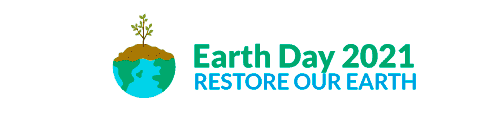 Pri príležitosti tohtoročného Dňa Zeme sa môžete zapojiť do inovatívneho celoslovenského EkoKvízu na stránke ekokviz.eu. Prebiehať bude každý deň od 22.4. do 21.5.2021 a možno si v ňom zlepšiť hravou formou svoje znalosti v environmentálnych témach. Čo je na EkoKvíze najlepšie? Zapojiť sa môže ktokoľvek celkom bezplatne a ešte aj vyhrať super ekologické ceny!Ako presne bude EkoKvíz prebiehať?EkoKvíz je v podstate krátka vedomostná hra, do ktorej sa hráči môžu zapojiť bezplatne a koľkokrát len chcú. Tento kvíz bude prebiehať od 22.4. do 21.5.2021 na stránke ekokviz.eu a umožní hráčom neustále si zlepšovať svoje vedomosti a najvyššie skóre. Jedna takáto hra obsahuje 12 otázok a trvá cca 3 minúty, čím rýchlejšie odpoviete, tým viac bodov získate a zlepšíte si postavenie v tabuľke. Hráči s najvyšším počtom bodov vyhrajú po skončení podujatia super ceny, ako napríklad upcyklovaný notebook v hodnote 500 EUR či zaujímavé knihy o ekológii.Ako sa môžem zapojiť? Stačí sa zaregistrovať na stránke ekokviz.eu, vytvoriť si profil a môžete sa zapojiť! Samotný EkoKvíz predstavuje neformálny typ vzdelávania na individuálnej báze. Tak ak máš záujem a chceš si overiť svoje vedomosti, zaregistruj sa. Môžeš súťažiť a aj vyhrať pekné ceny. Môže v EkoKvíze niečo vyhrať aj celá trieda?Áno! Konkrétne sadu ekologických a recyklovaných pomôcok pre celú triedu. Stačí sa vyfotiť, ako počas vyučovacích hodín hráte EkoKvíz, pridať fotku na sociálne siete a označiť @ekokviz.eu buď na Facebooku alebo Instagrame EkoKvízu. Po skončení kvízu bude vyžrebovaná jedna trieda, ktorej budú odoslané ceny. Na hodinách biológie sa do ekokvízu zapojíme a pokúsime sa niečo vyhrať pre Vás -  žiakov 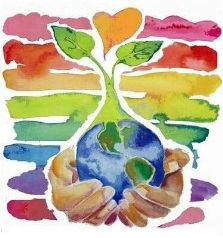 